SIGURNOST NA INTERNETU      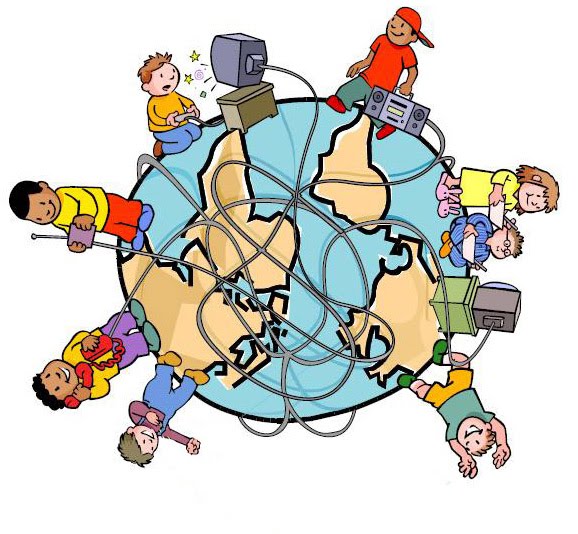 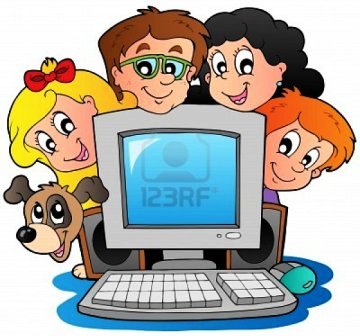 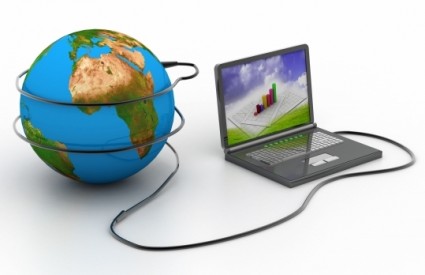 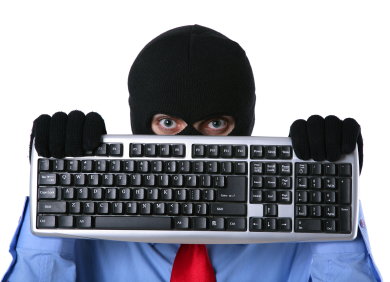 